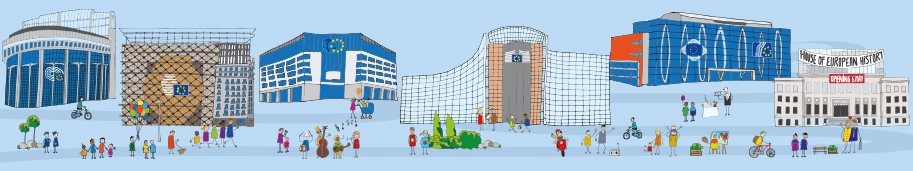 DIA DE EUROPA9 de MayoLa Unión Europea, a través de las distintas Instituciones Comunitarias, está haciendo un importante esfuerzo para fomentar la participación de las administraciones locales en la construcción europea. Un contexto en el que la Diputación de Almería se ha configurado como enlace entre la UE y los municipios de la provincia con el fin de impulsar su desarrollo económico y social. En este sentido, la Oficina Europa Direct de la Diputación de Almería (www.europa.almeria.es) funciona como ventanilla única de la provincia que facilita el acceso a la información general sobre la UE. Desde el 2011, las iniciativas que han llevado a cabo son en total 85 repartidas en:16 cursos sobre UE, voluntariado y promoción económica sostenible.1 Mesa Redonda en sostenibilidad.4 Foros de Empleo.4 Ferias (público específico y general).47 Talleres de Movilidad.13 Exposiciones ‘Almería, creciendo con Europa’.Otro de los proyectos que lleva a cabo la institución provincial es la Red de Información Europea de Andalucía (RIEA) que tiene como objetivo reforzar la labor de los centros de información europea promovidos por la Comisión Europea y ubicados en Andalucía.Desde el 2011 se han realizado 32 actividades repartidas en:5 Premios ‘Jóvenes Andaluces Construyendo Europa’.22 Talleres ‘Empleo y Formación en la UE’.5 Jornadas sobre movilidad.En total han participado en estas acciones cerca de 5.000 asistentes.Erasmus + Lo que empezó siendo un programa de movilidad de estudiantes ha crecido hacia una plataforma de cooperación europea que cumple este año su 30º aniversario. Ampliamente reconocido como el programa de mayor éxito de la UE, Erasmus+ es un ejemplo concreto de los resultados positivos de la integración europea y la proyección internacional. Desde su puesta en marcha, la Diputación Provincial ha enviado a 52 voluntarios por toda Europa para tener su primera experiencia laboral en el extranjero y poder mejorar, además, el conocimiento y dominio en una lengua extranjera. PROGRAMA JORNADA:“AMPLIANDO COMPETENCIAS CRECEMOS CON EUROPA”09:30Inauguración 09:30 –10:30INTRODUCCIÓN A LA MOVILIDADContexto general.La movilidad en la Unión Europea (UE).Oportunidades para la Movilidad y el Empleo en la UEPrograma Erasmus +: Educación, formación, juventud y deporteTrabajar en  la UE con  Eures: Red europea de empleo.La Garantía Juvenil: formación y empleo para jóvenes menores de 30 añosPrograma EJE: Jóvenes Emprendedores en la UEPonente: Pedro Andrés Padilla Pérez - Experto en Recursos Humanos10:30-11:30Servicio Voluntario EuropeoPonente: Alejandra Hernández Balboa - Ex voluntaria europea11:30 - 12:00Pausa12:00 - 12:45TALLERES DE TRABAJO: Taller  alumnado: El CV Europass.Ponente: Pedro Andrés Padilla Pérez - Experto en Recursos HumanosTaller profesorado: Erasmus+ Ponente: José Antonio Pérez Simón – Profesor Coordinador proyecto KA112:45CLAUSURA DE LAS JORNADAS